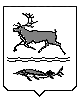 МУНИЦИПАЛЬНОЕ ОБРАЗОВАНИЕ                      СЕЛЬСКОЕ ПОСЕЛЕНИЕ КАРАУЛТАЙМЫРСКОГО ДОЛГАНО-НЕНЕЦКОГО МУНИЦИПАЛЬНОГО РАЙОНА КРАСНОЯРСКОГО КРАЯАДМИНИСТРАЦИЯ П О С Т А Н О В Л Е Н И Еот 15 декабря 2021 года № 35-ПВ соответствии со ст. 82.6 Федерального закона от 6 октября 2003 года № 131-ФЗ «Об общих принципах организации местного самоуправления в Российской Федерации», ст. 16 Федерального закона от 13 июля 2020 года № 193-ФЗ «О государственной поддержке предпринимательской деятельности в Арктической зоне Российской Федерации», с Федеральным законом от 27 июля 2010 года № 210-ФЗ «Об организации предоставления государственных и муниципальных услуг», руководствуясь Уставом муниципального образования сельское поселение Караул Таймырского Долгано-Ненецкого муниципального района Красноярского края, Администрация сельского поселения КараулПОСТАНОВЛЯЕТ:1. Признать утратившими силу следующие Постановления Администрации сельского поселения Караул, принятые в сфере осуществления градостроительной деятельности:- от 28 марта 2014 года № 29-П «Об утверждении проекта административного регламента предоставления муниципальной услуги по утверждению и выдаче градостроительных планов земельных участков»;	- от 26 мая 2014 года № 53-П «Об утверждении административного регламента по предоставлению муниципальной услуги на территории сельского поселения Караул «Утверждение и выдача градостроительных планов земельных участков»;	- от 19 июня 2014 года № 71-П «О внесении изменений в Постановление Администрации сельского поселения Караул от 26.05.2014 г. № 53–П «Об утверждении административного регламента  по исполнению муниципальной услуги «Утверждение и выдача градостроительных планов земельных участков»;	- от 17 августа 2015 года № 75-П «О внесении изменений в Постановление Администрации сельского поселения Караул от 26.05.2014 г. № 53–П «Об утверждении административного регламента  по исполнению муниципальной услуги «Утверждение и выдача градостроительных планов земельных участков»;- от 4 апреля 2016 года № 32-П «О внесении дополнений в Постановление Администрации сельского поселения Караул от 26.05.2014 г. № 53–П «Об утверждении административного регламента  по исполнению муниципальной услуги «Утверждение и выдача градостроительных планов земельных участков»;	- от 20 декабря 2017 года № 79-П «О внесении изменений в постановление Администрации сельского поселения Караул от 26.05.2014 г. № 53–П «Об утверждении Административного регламента  по исполнению муниципальной услуги «Утверждение и выдача градостроительных планов земельных участков»;	- от 24 апреля 2018 года № 29-П «О внесении изменений в Постановление Администрации сельского поселения Караул от 26.05.2014 г. № 53–П «Об утверждении административного регламента  по исполнению муниципальной услуги «Утверждение и выдача градостроительных планов земельных участков»;	- от 2 марта 2020 года № 8-П «О внесении изменений в Постановление Администрации сельского поселения Караул от 26 мая 2014 года № 53–П «Об утверждении административного регламента  по исполнению муниципальной услуги «Утверждение и выдача градостроительных планов земельных участков»;	- от 13 октября 2017 года № 57-П «Об утверждении Административного регламента предоставления муниципальной услуги «Предоставление разрешения на условно разрешенный вид использования земельного участка или объекта капитального строительства»;	- от 26 сентября 2018 года № 72-П «О внесении изменений в Административный регламент предоставления муниципальной услуги «Предоставление разрешения на условно разрешенный вид использования земельного участка или объекта капитального строительства», утвержденный Постановлением Администрации сельского поселения Караул от 13.10.2017 № 57-П»;- от 20 июля 2021 года № 18-П «О внесении изменений в административный регламент предоставления муниципальной услуги «Предоставление разрешения на условно разрешённый вид использования земельного участка или объекта капитального строительства», утверждённый Постановлением Администрации сельского поселения Караул от 13 октября 2017 года № 57-П»;	- от 13 октября 2017 года № 56-П «Об утверждении Административного регламента предоставления муниципальной услуги «Выдача разрешения на отклонение от предельных параметров разрешенного строительства, реконструкции объектов капитального строительства»;	- от 26 сентября 2018 года № 71-П «О внесении изменений в Административный регламент предоставления муниципальной услуги «Выдача разрешения на отклонение от предельных параметров разрешенного строительства, реконструкции объектов капитального строительства», утвержденный Постановлением Администрации сельского поселения Караул от 13.10.2017 № 56-П».2. Опубликовать настоящее постановление в информационном вестнике «Усть-Енисеец» и разместить на официальном сайте сельского поселения Караул Таймырского Долгано-Ненецкого муниципального района Красноярского края.3. Постановление вступает в силу после его официального опубликования.4. Контроль за исполнением настоящего постановления оставляю за собой.Временно исполняющая полномочияГлавы сельского поселения Караул                                                                    Н.Б. ГуринаО признании утратившими силу  отдельных Постановлений Администрации сельского поселения Караул, принятых в сфере осуществления градостроительной деятельности